23.09.2019  № 2305О внесении изменений в постановление администрации города Чебоксары от 09.02.2018 № 201В соответствии с Федеральным законом Российской Федерации
от 06.10.2003 № 131-ФЗ «Об общих принципах организации местного самоуправления в Российской Федерации», в целях внедрения механизмов инициативного бюджетирования, дополнительного стимулирования
и развития взаимодействия на местном уровне органов местного самоуправления и населения муниципального образования  администрация города Чебоксары постановляет:1. Внести в постановление администрации города Чебоксары
от 09.02.2018 № 201 «О реализации инициативного бюджетирования в городе Чебоксары» следующие изменения:1.1. В Положение о реализации инициативного бюджетирования
в городе Чебоксары (приложение № 1):пункт 7 раздела  V изложить в следующей редакции: «7. Средства участников проектов инициативного бюджетирования, направляемые на софинансирование проектов инициативного бюджетирования, зачисляются в форме добровольных пожертвований или иных целевых поступлений в виде софинансирования в бюджет города Чебоксары.».;1.2. В Порядок проведения конкурсного отбора проектов инициативного бюджетирования в городе Чебоксары (приложение № 2) (далее – Порядок):сноску под таблицей 2 приложения № 2 к Порядку изложить в следующей редакции: «*Добровольные пожертвования или иные целевые поступления в виде софинансирования в бюджет города Чебоксары».2. Управлению информации, общественных связей и молодежной политики администрации города Чебоксары опубликовать настоящее постановление в средствах массовой информации.3. Настоящее постановление вступает в силу со дня его официального опубликования.4. Контроль за исполнением настоящего постановления возложить 
на заместителя главы администрации по экономическому развитию и финансам В.Г. Яковлева. Глава администрации города Чебоксары			                  А.О. ЛадыковЧăваш РеспубликиШупашкар хулаАдминистрацийěЙЫШĂНУ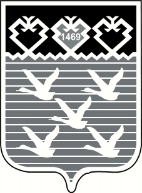 Чувашская РеспубликаАдминистрациягорода ЧебоксарыПОСТАНОВЛЕНИЕ